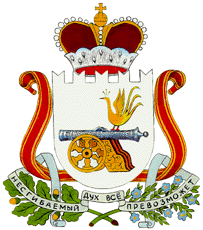 АДМИНИСТРАЦИЯ МУНИЦИПАЛЬНОГО ОБРАЗОВАНИЯ«ГЛИНКОВСКИЙ район» Смоленской областиП О С Т А Н О В Л Е Н и еот  29 декабря  .   № 552     О внесении измененийв муниципальную программу«Развитие культуры  в муниципальномобразовании «Глинковский район» Смоленской области на 2015-2020 годы»(новая редакция)Руководствуясь постановлением Администрации  муниципального образования «Глинковский район» Смоленской области «Об утверждении Порядка разработки  и  реализации муниципальных программ муниципального образования «Глинковский район» Смоленской области» от 8 августа . года №189 Администрация муниципального образования «Глинковский район» Смоленской области п о с т а н о в л я е т:1. Внести в муниципальную программу «Развитие культуры  в муниципальном  образовании «Глинковский район» Смоленской области  на 2015-2020 годы» (новая редакция), утвержденную постановлением Администрации  муниципального образования «Глинковский район» Смоленской области от 29.12 2015г. № 580 следующие изменения и дополнения:1) Паспорт муниципальной программы «Развитие культуры  в муниципальном образовании  «Глинковский район» Смоленской области на 2015-2020 годы» объемы ассигнований муниципальной программы (по годам реализации и в разрезе источников финансирования)  слова:«2017 год –19 864,4  тыс. руб.: из них  средства местного бюджета – 19 642,9тыс.руб; внебюджетные средства -  221.5тыс.руб.;2018 год – 19864,4 тыс. руб.: из них  средства местного бюджета – 19642,9;  внебюджетные средства -  221.5тыс.руб.;2019 год – 19864,4 тыс. руб.: из них  средства местного бюджета – 19642,9; внебюджетные средства -  221.5тыс.руб.; 2020 год – 19864,4 тыс. руб.: из них  средства местного бюджета – 19642,9; внебюджетные средства -  221.5тыс.руб.» заменить словами: «2017 год –24 220,27 тыс. руб.: из них  средства областного бюджета –4 252,97тыс.руб.; местного бюджета – 19745,8; внебюджетные средства -  221.5тыс.руб.;2018 год – 24 138,8 тыс. руб.: из них  средства местного бюджета – 23917,3тыс.руб.;  внебюджетные средства -  221.5тыс.руб.;2019 год – 22584,3 тыс. руб.: из них  средства местного бюджета – 22362,8 тыс.руб.; внебюджетные средства -  221.5тыс.руб.; 2020 год – 19585,6 тыс. руб.: из них  средства местного бюджета – 19364,1тыс.руб.; внебюджетные средства -  221.5тыс.руб.»2) Раздел III. Обоснование ресурсного обеспечения   муниципальной программы слова:«2017 год –19 864,4  тыс. руб.: из них  средства местного бюджета – 19 642,9тыс.руб; внебюджетные средства -  221.5тыс.руб.;2018 год – 19864,4 тыс. руб.: из них  средства местного бюджета – 19642,9;  внебюджетные средства -  221.5тыс.руб.;2019 год – 19864,4 тыс. руб.: из них  средства местного бюджета – 19642,9; внебюджетные средства -  221.5тыс.руб.; 2020 год – 19864,4 тыс. руб.: из них  средства местного бюджета – 19642,9; внебюджетные средства -  221.5тыс.руб.»   заменить словами: «2017 год –24 220,27 тыс. руб.: из них  средства областного бюджета –4 252,97тыс.руб.; местного бюджета – 19745,8; внебюджетные средства -  221.5тыс.руб.;2018 год – 24 138,8 тыс. руб.: из них  средства местного бюджета – 23917,3тыс.руб.;  внебюджетные средства -  221.5тыс.руб.;2019 год – 22584,3 тыс. руб.: из них  средства местного бюджета – 22362,8 тыс.руб.; внебюджетные средства -  221.5тыс.руб.; 2020 год – 19585,6 тыс. руб.: из них  средства местного бюджета – 19364,1тыс.руб.; внебюджетные средства -  221.5тыс.руб.»3)п.1.1.Основное мероприятие 1Развитие  образовательных программ в сфере культуры плана реализации  подпрограммы «Развитие  образования в сфере культуры» увеличить  объем средств местного бюджета: всего - на 560,2 тыс.руб.,2 год планового периода  - на 14,2 тыс. руб., 3 год планового периода  - на 143,8 тыс. руб., 4 год планового периода  - на 143,8 тыс. руб., 5 год планового периода  - на 258,4 тыс. руб.;4) п.1.2.Основное мероприятие 1 Развитие  образовательных программ в сфере культуры  плана реализации  подпрограммы «Развитие  образования в сфере культуры» увеличить  объем средств местного бюджета: всего - на 20,0 тыс. руб., 5 год планового периода  - на 20,0 тыс. руб.;   5) План реализации  подпрограммы «Развитие  образования в сфере культуры»  дополнить п.2.2. Расходы на оказание поддержки отрасли культуры. Укрепление материально-технической базы, и оснащение оборудованием детских школ искусств. Основное мероприятие 2Обновление материально-технической базы, приобретение специального оборудования для детских школ искусств и п.3.1. Расходы  на обеспечение мер по повышению заработной платы педагогическим работникам муниципальных организаций (учреждений) дополнительного образования детей в целях реализации указов Президента РФ Основное мероприятие 3 (Приложение1);6)Увеличить  объем средств: ВСЕГО по подпрограмме «Развитие  образования в сфере культуры»на 717,772 тыс.руб., в том числе: средства местного бюджета на 580,2 тыс.руб.; средства областного бюджета  на 137,572 тыс. руб.;2 год планового периода увеличить: всего - на 151,772 тыс. руб., в том числе: средства местного бюджета  на 14,2 тыс. руб., средства областного бюджета  на 137,572 тыс. руб.;3 год планового периода увеличить: всего - на 143,8  тыс. руб., в том числе: средства местного бюджета  на 143,8  тыс. руб.;  4 год планового периода увеличить: всего - на 143,8 тыс. руб., в том числе: средства местного бюджета  на 143,8 тыс. руб.;5 год планового периода увеличить: всего - на 278,4 тыс. руб., в том числе: средства местного бюджета  на 278,4 тыс. руб.;7) п.1.1.Основное мероприятие 1Организация культурно-досугового обслуживания населения  плана реализации  подпрограммы «Развитие сети муниципальных культурно-досуговых учреждений»: увеличить  объем средств местного бюджета:  всего - на 2250,93 тыс.руб.; 3 год планового периода  - на 1660,8 тыс. руб., 4 год планового периода  - на 356,3 тыс. руб., 5 год планового периода  - на 312,03 тыс. руб.; уменьшить  объем средств местного бюджета: 2 год планового периода  - на 78,2 тыс. руб.;8) п.1.2.Основное мероприятие 1 Организация культурно-досугового обслуживания населения  плана реализации  подпрограммы «Развитие сети муниципальных культурно-досуговых учреждений»:  увеличить  объем средств местного бюджета:  всего - на 99,96 тыс. руб., 5 год планового периода  - на 100,0 тыс. руб.; уменьшить объем средств местного бюджета: 2 год планового периода  - на 0,04 тыс. руб.;9) п.1.3.Основное мероприятие 1 Организация культурно-досугового обслуживания населения  плана реализации  подпрограммы «Развитие сети муниципальных культурно-досуговых учреждений»:  увеличить  объем средств местного бюджета:  всего - на 0,04 тыс. руб., 2 год планового периода  - на 0,04 тыс. руб.;10) п.1.4. Основное мероприятие 1 Организация культурно-досугового обслуживания населения  плана реализации  подпрограммы «Развитие сети муниципальных культурно-досуговых учреждений»:  увеличить  объем средств местного бюджета:  всего - на 270,0 тыс. руб., 2 год планового периода  - на 20,0 тыс. руб., 3 год планового периода  - на 250,0 тыс. руб.;11)План реализации  подпрограммы «Развитие сети муниципальных культурно-досуговых учреждений»  дополнить п.1.5.Расходы на обеспечение развития и укрепления материально-технической базы муниципальных домов культуры, поддержку творческой деятельности  муниципальных театров в городах с численностью населения до 300 тысяч человек и п.1.6. Расходы  на обеспечение мер по повышению заработной платы работникам муниципальных учреждений культуры в целях реализации указов Президента РФ Основное мероприятие 1 (Приложение2);   12)Увеличить  объем средств: ВСЕГО по подпрограмме «Развитие сети муниципальных культурно-досуговых учреждений»  на 4941,264тыс. руб.,  в том числе: средства местного бюджета на 2620,93 тыс. руб., средства областного бюджета на 2320,334 тыс. руб.;  2 год планового периода увеличить: всего - на 2262,134 тыс. руб., в том числе: средства областного бюджета увеличить на 2320,334 тыс. руб., средства местного бюджета уменьшить на 58,2  тыс. руб.; 3 год планового периода увеличить: всего - на 1910,8 тыс. руб., в том числе: средства местного бюджета увеличить  на 1910,8  тыс. руб.;  4 год планового периода увеличить: всего - на 356,3 тыс. руб., в том числе: средства местного бюджета увеличить на 356,3  тыс. руб.;       5 год планового периода увеличить: всего - на 412,03 тыс. руб., в том числе: средства местного бюджета увеличить на 412,03  тыс. руб.13)п.1.1.Основное мероприятие 1 Развитие библиотечного обслуживания плана реализации   подпрограммы «Развитие сети муниципальных библиотечных учреждений» увеличить:  объем средств местного бюджета всего на 4740,9 тыс. руб.; 2 год планового периода - на 14,4   тыс. руб.;3 год планового периода  - на 1375,8 тыс. руб.; 4 год планового периода  - на 1475,8 тыс. руб.; 5 год планового периода  - на 1874,9 тыс. руб.14) п.1.2.Основное мероприятие 1 Развитие библиотечного обслуживания плана реализации   подпрограммы «Развитие сети муниципальных библиотечных учреждений» увеличить  объем средств местного бюджета: всего на 80,0 тыс. руб.; 5 год планового периода  - на 80,0 тыс. руб.15) План реализации  подпрограммы «Развитие сети муниципальных библиотечных учреждений»  дополнить п.1.4. Расходы  на обеспечение мер по повышению заработной платы работникам муниципальных учреждений культуры в целях реализации указов Президента РФ, п. 1.5.Укрепление материально-технической базы муниципальных учреждений. Основное мероприятие 1,п.2.2. Расходы на оказание поддержки отрасли культуры. Комплектование книжных фондов муниципальных общедоступных  библиотек  и государственных центральных библиотек субъектов РФ. Основное мероприятие 2 и п.3.2.Расходы  на  поддержку отрасли культуры. Подключение муниципальных общедоступных  библиотек  и государственных центральных библиотек субъектов Российской Федерации к сети «Интернет» и развитие системы библиотечного дела с учетом задачи расширения информационных технологий и оцифровки. Основное мероприятие 3 (Приложение 3).16) увеличить   объем средств: ВСЕГО по подпрограмме «Развитие сети муниципальных библиотечных учреждений»    на 6523,887  тыс. руб..  в том числе: средства местного бюджета на 4920,9 тыс. руб., средства областного бюджета на 1602,987 тыс. руб.;2 год планового периода увеличить всего   на 1617,387 тыс. руб.в том числе: средства местного бюджета на 14,4 тыс. руб., средства областного бюджета на 1602,987 тыс. руб.; 3 год планового периода  увеличить всего   на 1475,8 тыс. руб. в том числе: средства местного бюджета на 1475,8 тыс. руб.; 4 год планового периода увеличить всего   на 1475,8 тыс. руб. в том числе: средства местного бюджета на 1475,8 тыс. руб.; 5 год планового периода увеличить всего   на 1954,9 тыс. руб. в том числе: средства местного бюджета на 1954,9  тыс. руб.17) п.1.1.Основное мероприятие 1Развитие музейной деятельности плана реализации   подпрограммы «Наследие» увеличить объем средств местного бюджета:  всего на 557,5 тыс. руб.; 3 год планового периода  - на 195,0 тыс. руб.; 4 год планового периода  - на 195,0 тыс. руб. , 5 год планового периода  - на 193,6 тыс. руб; уменьшить 2 год планового периода  - на 6,1 тыс. руб.;18)План реализации  подпрограммы «Наследие»   дополнить п.1.3. Укрепление материально-технической базы муниципальных учреждений и п.1.4. Расходы  на обеспечение мер по повышению заработной платы работникам муниципальных учреждений культуры в целях реализации указов Президента РФ  Основное мероприятие 1(Приложение 4).19)Увеличить   объем средств: ВСЕГО по подпрограмме «Наследие» на 952,579тыс. руб.,  в том числе: средства местного бюджета на 760,5 тыс. руб., средства областного бюджета на 192,079 тыс. руб.; 2 год планового периода всего - на 368,979тыс. руб., в том числе: средства местного бюджета на 176,9 тыс. руб., средства областного бюджета на 192,079 тыс. руб.;3 год планового периода  - на 195,0 тыс. руб.в том числе: средства местного бюджета на 195,0тыс. руб.; 4 год планового периода  - на 195,0 тыс. руб. в том числе: средства местного бюджета на 195,0 тыс. руб.; 5 год планового периода на 193,6 тыс. руб. в том числе: средства местного бюджета на 193,6 тыс. руб.20) п.1.1.Основное мероприятие 1Бухгалтерское и материально-техническое  обеспечение   деятельности учреждений культуры плана реализации   подпрограммы «Бухгалтерское обслуживание и материально-техническая поддержка учреждений сферы культуры»увеличить  объем средств местного бюджета: всего - на 2158,4 тыс. руб.; 2 год планового периода  - на 18,3  тыс. руб.;3 год планового периода  - на 504,6 тыс. руб.; 4 год планового периода  - на 504,6 тыс. руб.; 5 год планового периода  - на 1130,9 тыс. руб.21) Увеличить   объем средств  местного бюджета: ВСЕГО по подпрограмме «Бухгалтерское обслуживание и материально-техническая поддержка учреждений сферы культуры»      на 2158,4 тыс. руб.; 2 год планового периода  - на 18,3  тыс. руб.; 3 год планового периода  - на 504,6 тыс. руб.; 4 год планового периода  - на 504,6 тыс. руб.; 5 год планового периода  - на 1130,9 тыс. руб.22) п.1.1.Основное мероприятие 1«Обеспечение организационных  условий для реализации Муниципальной программы»Обеспечивающей подпрограммы увеличить  объем средств местного бюджета: всего - на 184,0 тыс. руб.; 3 год планового периода  - на 44,4  тыс. руб.; 4 год планового периода  - на 44,4  тыс. руб. , 5 год планового периода  - на 157,9  тыс. руб.; уменьшить объем средств местного бюджета 2 год планового периода  - на 62,7 тыс. руб.23)  Увеличить   объем средств  местного бюджета: ВСЕГО по  Обеспечивающей подпрограмме     на 184,0 тыс. руб.; 3 год планового периода  - на 44,4  тыс. руб.; 4 год планового периода  - на 44,4  тыс. руб. , 5 год планового периода  - на 157,9  тыс. руб.; уменьшить объем средств местного бюджета 2 год планового периода  - на 62,7 тыс. руб.24)Увеличить  объем средств ВСЕГО по Муниципальной программе:  на 15477,902 тыс. руб., в том числе: средства местного бюджета - 11224,93 тыс. руб., средства областного бюджета - 4252,972  тыс. руб.;2 год планового периода увеличить: всего - на 4355,872  тыс. руб., в том числе: средства местного бюджета - на 102,9  тыс. руб., средства областного бюджета –на 4252,972  тыс. руб.;   3 год планового периода увеличить: всего - на 4274,4 тыс. руб., в том числе: средства местного бюджета - на 4274,4 тыс. руб.; 4 год планового периода увеличить: всего - на 2719,9 тыс. руб., в том числе: средства местного бюджета -  на 2719,9  тыс. руб.;  5 год планового периода увеличить: всего - на 4127,73 тыс. руб., в том числе: средства местного бюджета увеличить на 4127,73 тыс. руб.          Глава муниципального образования«Глинковский район» Смоленской области                                                                М.З. КалмыковПлан реализации   подпрограммы «Развитие  образования в сфере культуры»План реализации   подпрограммы«Развитие сети муниципальных культурно-досуговых учреждений»План реализации   подпрограммы «Развитие сети муниципальных библиотечных учреждений»План реализации   подпрограммы  «Наследие» Приложение 1к постановлениюАдминистрациимуниципального образования«Глинковский район» Смоленской областиот _________________2017г.№___НаименованиеИсполнительмероприятия    Источники финансового   обеспечения (расшифровать)Объем средств на реализацию муниципальной программы на отчетный год и плановый период, тыс. рублейОбъем средств на реализацию муниципальной программы на отчетный год и плановый период, тыс. рублейОбъем средств на реализацию муниципальной программы на отчетный год и плановый период, тыс. рублейОбъем средств на реализацию муниципальной программы на отчетный год и плановый период, тыс. рублейОбъем средств на реализацию муниципальной программы на отчетный год и плановый период, тыс. рублейОбъем средств на реализацию муниципальной программы на отчетный год и плановый период, тыс. рублейОбъем средств на реализацию муниципальной программы на отчетный год и плановый период, тыс. рублейОбъем средств на реализацию муниципальной программы на отчетный год и плановый период, тыс. рублейОбъем средств на реализацию муниципальной программы на отчетный год и плановый период, тыс. рублейОбъем средств на реализацию муниципальной программы на отчетный год и плановый период, тыс. рублейОбъем средств на реализацию муниципальной программы на отчетный год и плановый период, тыс. рублейОбъем средств на реализацию муниципальной программы на отчетный год и плановый период, тыс. рублейОбъем средств на реализацию муниципальной программы на отчетный год и плановый период, тыс. рублейПланируемое значение показателя на реализацию муниципальной программы на отчетный год и плановый периодПланируемое значение показателя на реализацию муниципальной программы на отчетный год и плановый периодПланируемое значение показателя на реализацию муниципальной программы на отчетный год и плановый периодПланируемое значение показателя на реализацию муниципальной программы на отчетный год и плановый периодПланируемое значение показателя на реализацию муниципальной программы на отчетный год и плановый периодПланируемое значение показателя на реализацию муниципальной программы на отчетный год и плановый периодПланируемое значение показателя на реализацию муниципальной программы на отчетный год и плановый периодПланируемое значение показателя на реализацию муниципальной программы на отчетный год и плановый периодПланируемое значение показателя на реализацию муниципальной программы на отчетный год и плановый периодНаименованиеИсполнительмероприятия    Источники финансового   обеспечения (расшифровать)всегоОчередной финансовый годОчередной финансовый год1 год планового периода1 год планового периода2 год планового периода2 год планового периода3 год планового периода3 год планового периода4 год планового периода4 год планового периода5 год планового периода5 год планового периодаОчередной финансовый год1г. план.периода1г. план.периода2г. план.периода2г. план.периода3г. план.периода3г. план.периода4г. план.периода5г. план.периодаОсновное мероприятие 2Обновление материально-технической базы, приобретение специального оборудования для детских школ искусств Обновление материально-технической базы, приобретение специального оборудования для детских школ искусств Обновление материально-технической базы, приобретение специального оборудования для детских школ искусств Обновление материально-технической базы, приобретение специального оборудования для детских школ искусств Обновление материально-технической базы, приобретение специального оборудования для детских школ искусств Обновление материально-технической базы, приобретение специального оборудования для детских школ искусств Обновление материально-технической базы, приобретение специального оборудования для детских школ искусств Обновление материально-технической базы, приобретение специального оборудования для детских школ искусств Обновление материально-технической базы, приобретение специального оборудования для детских школ искусств Обновление материально-технической базы, приобретение специального оборудования для детских школ искусств Обновление материально-технической базы, приобретение специального оборудования для детских школ искусств Обновление материально-технической базы, приобретение специального оборудования для детских школ искусств Обновление материально-технической базы, приобретение специального оборудования для детских школ искусств Обновление материально-технической базы, приобретение специального оборудования для детских школ искусств Обновление материально-технической базы, приобретение специального оборудования для детских школ искусств Обновление материально-технической базы, приобретение специального оборудования для детских школ искусств Обновление материально-технической базы, приобретение специального оборудования для детских школ искусств Обновление материально-технической базы, приобретение специального оборудования для детских школ искусств Обновление материально-технической базы, приобретение специального оборудования для детских школ искусств Обновление материально-технической базы, приобретение специального оборудования для детских школ искусств Обновление материально-технической базы, приобретение специального оборудования для детских школ искусств Обновление материально-технической базы, приобретение специального оборудования для детских школ искусств Обновление материально-технической базы, приобретение специального оборудования для детских школ искусств Обновление материально-технической базы, приобретение специального оборудования для детских школ искусств 2.2. Расходы на оказание поддержки отрасли культуры..Укрепление материально-технической базы, и оснащение оборудованием детских школ искусствМБУДОДМШОбластной бюджет92,47292,47292,47292,472Основное мероприятие 3Обеспечение мер по повышению заработной платы педагогическим работникам муниципальных организаций (учреждений) дополнительного образования детей в целях реализации указов Президента РФОбеспечение мер по повышению заработной платы педагогическим работникам муниципальных организаций (учреждений) дополнительного образования детей в целях реализации указов Президента РФОбеспечение мер по повышению заработной платы педагогическим работникам муниципальных организаций (учреждений) дополнительного образования детей в целях реализации указов Президента РФОбеспечение мер по повышению заработной платы педагогическим работникам муниципальных организаций (учреждений) дополнительного образования детей в целях реализации указов Президента РФОбеспечение мер по повышению заработной платы педагогическим работникам муниципальных организаций (учреждений) дополнительного образования детей в целях реализации указов Президента РФОбеспечение мер по повышению заработной платы педагогическим работникам муниципальных организаций (учреждений) дополнительного образования детей в целях реализации указов Президента РФОбеспечение мер по повышению заработной платы педагогическим работникам муниципальных организаций (учреждений) дополнительного образования детей в целях реализации указов Президента РФОбеспечение мер по повышению заработной платы педагогическим работникам муниципальных организаций (учреждений) дополнительного образования детей в целях реализации указов Президента РФОбеспечение мер по повышению заработной платы педагогическим работникам муниципальных организаций (учреждений) дополнительного образования детей в целях реализации указов Президента РФОбеспечение мер по повышению заработной платы педагогическим работникам муниципальных организаций (учреждений) дополнительного образования детей в целях реализации указов Президента РФОбеспечение мер по повышению заработной платы педагогическим работникам муниципальных организаций (учреждений) дополнительного образования детей в целях реализации указов Президента РФОбеспечение мер по повышению заработной платы педагогическим работникам муниципальных организаций (учреждений) дополнительного образования детей в целях реализации указов Президента РФОбеспечение мер по повышению заработной платы педагогическим работникам муниципальных организаций (учреждений) дополнительного образования детей в целях реализации указов Президента РФОбеспечение мер по повышению заработной платы педагогическим работникам муниципальных организаций (учреждений) дополнительного образования детей в целях реализации указов Президента РФОбеспечение мер по повышению заработной платы педагогическим работникам муниципальных организаций (учреждений) дополнительного образования детей в целях реализации указов Президента РФОбеспечение мер по повышению заработной платы педагогическим работникам муниципальных организаций (учреждений) дополнительного образования детей в целях реализации указов Президента РФОбеспечение мер по повышению заработной платы педагогическим работникам муниципальных организаций (учреждений) дополнительного образования детей в целях реализации указов Президента РФОбеспечение мер по повышению заработной платы педагогическим работникам муниципальных организаций (учреждений) дополнительного образования детей в целях реализации указов Президента РФОбеспечение мер по повышению заработной платы педагогическим работникам муниципальных организаций (учреждений) дополнительного образования детей в целях реализации указов Президента РФОбеспечение мер по повышению заработной платы педагогическим работникам муниципальных организаций (учреждений) дополнительного образования детей в целях реализации указов Президента РФОбеспечение мер по повышению заработной платы педагогическим работникам муниципальных организаций (учреждений) дополнительного образования детей в целях реализации указов Президента РФОбеспечение мер по повышению заработной платы педагогическим работникам муниципальных организаций (учреждений) дополнительного образования детей в целях реализации указов Президента РФОбеспечение мер по повышению заработной платы педагогическим работникам муниципальных организаций (учреждений) дополнительного образования детей в целях реализации указов Президента РФОбеспечение мер по повышению заработной платы педагогическим работникам муниципальных организаций (учреждений) дополнительного образования детей в целях реализации указов Президента РФ3.1.Расходы  на обеспечение мер по повышению заработной платы педагогическим работникам муниципальных организаций (учреждений) дополнительного образования детей в целях реализации указов Президента РФМБУДОДМШОбластной бюджет45,145,145,145,1Приложение 2к постановлениюАдминистрациимуниципального образования«Глинковский район» Смоленской областиот _________________2017г.№___НаименованиеИсполнительмероприятия    Источники финансового   обеспечения (расшифровать)Объем средств на реализацию муниципальной программы на отчетный год и плановый период, тыс. рублейОбъем средств на реализацию муниципальной программы на отчетный год и плановый период, тыс. рублейОбъем средств на реализацию муниципальной программы на отчетный год и плановый период, тыс. рублейОбъем средств на реализацию муниципальной программы на отчетный год и плановый период, тыс. рублейОбъем средств на реализацию муниципальной программы на отчетный год и плановый период, тыс. рублейОбъем средств на реализацию муниципальной программы на отчетный год и плановый период, тыс. рублейОбъем средств на реализацию муниципальной программы на отчетный год и плановый период, тыс. рублейОбъем средств на реализацию муниципальной программы на отчетный год и плановый период, тыс. рублейПланируемое значение показателя на реализацию муниципальной программы на отчетный год и плановый периодПланируемое значение показателя на реализацию муниципальной программы на отчетный год и плановый периодПланируемое значение показателя на реализацию муниципальной программы на отчетный год и плановый периодПланируемое значение показателя на реализацию муниципальной программы на отчетный год и плановый периодПланируемое значение показателя на реализацию муниципальной программы на отчетный год и плановый периодПланируемое значение показателя на реализацию муниципальной программы на отчетный год и плановый периодПланируемое значение показателя на реализацию муниципальной программы на отчетный год и плановый периодПланируемое значение показателя на реализацию муниципальной программы на отчетный год и плановый периодПланируемое значение показателя на реализацию муниципальной программы на отчетный год и плановый периодНаименованиеИсполнительмероприятия    Источники финансового   обеспечения (расшифровать)всегоОчередной финансовый годОчередной финансовый год1 год планового периода2 год планового периода3 год планового периода4 год планового периода5 год планового периодаОчер.фингод1г. план.периода1г. план.периода2г. план.периода2г. план.периода3г. план.периода3г. план.периода4г. план.периода5г. план.периодаОсновное мероприятие 1 Организация культурно-досугового обслуживания населенияОрганизация культурно-досугового обслуживания населенияОрганизация культурно-досугового обслуживания населенияОрганизация культурно-досугового обслуживания населенияОрганизация культурно-досугового обслуживания населенияОрганизация культурно-досугового обслуживания населенияОрганизация культурно-досугового обслуживания населенияОрганизация культурно-досугового обслуживания населенияОрганизация культурно-досугового обслуживания населенияОрганизация культурно-досугового обслуживания населенияОрганизация культурно-досугового обслуживания населенияОрганизация культурно-досугового обслуживания населенияОрганизация культурно-досугового обслуживания населенияОрганизация культурно-досугового обслуживания населенияОрганизация культурно-досугового обслуживания населенияОрганизация культурно-досугового обслуживания населенияОрганизация культурно-досугового обслуживания населенияОрганизация культурно-досугового обслуживания населенияОрганизация культурно-досугового обслуживания населения1.5..Расходы на обеспечение развития и укрепления материально-технической базы муниципальных домов культуры, поддержку творческой деятельности  муниципальных театров в городах с численностью населения до 300 тысяч человек МБУК «ГлинковскийЦентр»Областнойбюджет360,0360,0360,01.6.Расходы  на обеспечение мер по повышению заработной платы работникам муниципальных учреждений культуры в целях реализации указов Президента РФМБУК «ГлинковскийЦентр»Областнойбюджет1960,3341960,3341960,334Приложение  3к постановлениюАдминистрациимуниципального образования«Глинковский район» Смоленской областиот _________________2017г.№___НаименованиеИсполнительмероприятия    Исполнительмероприятия    Источники финансового   обеспечения (расшифровать)Объем средств на реализацию муниципальной программы на отчетный год и плановый период, тыс. рублейОбъем средств на реализацию муниципальной программы на отчетный год и плановый период, тыс. рублейОбъем средств на реализацию муниципальной программы на отчетный год и плановый период, тыс. рублейОбъем средств на реализацию муниципальной программы на отчетный год и плановый период, тыс. рублейОбъем средств на реализацию муниципальной программы на отчетный год и плановый период, тыс. рублейОбъем средств на реализацию муниципальной программы на отчетный год и плановый период, тыс. рублейОбъем средств на реализацию муниципальной программы на отчетный год и плановый период, тыс. рублейОбъем средств на реализацию муниципальной программы на отчетный год и плановый период, тыс. рублейПланируемое значение показателя на реализацию муниципальной программы на отчетный год и плановый периодПланируемое значение показателя на реализацию муниципальной программы на отчетный год и плановый периодПланируемое значение показателя на реализацию муниципальной программы на отчетный год и плановый периодПланируемое значение показателя на реализацию муниципальной программы на отчетный год и плановый периодПланируемое значение показателя на реализацию муниципальной программы на отчетный год и плановый периодПланируемое значение показателя на реализацию муниципальной программы на отчетный год и плановый периодПланируемое значение показателя на реализацию муниципальной программы на отчетный год и плановый периодПланируемое значение показателя на реализацию муниципальной программы на отчетный год и плановый периодПланируемое значение показателя на реализацию муниципальной программы на отчетный год и плановый периодНаименованиеИсполнительмероприятия    Исполнительмероприятия    Источники финансового   обеспечения (расшифровать)всегоОчередной финансовый годОчередной финансовый год1 год планового периода2 год планового периода3 год планового периода4 год планового периода5 год планового периодаОчер.фингод1г. план.периода1г. план.периода2г. план.периода2г. план.периода3г. план.периода3г. план.периода4г. план.периода5г. план.периодаОсновное мероприятие 1Развитие библиотечного обслуживанияРазвитие библиотечного обслуживанияРазвитие библиотечного обслуживанияРазвитие библиотечного обслуживанияРазвитие библиотечного обслуживанияРазвитие библиотечного обслуживанияРазвитие библиотечного обслуживанияРазвитие библиотечного обслуживанияРазвитие библиотечного обслуживанияРазвитие библиотечного обслуживанияРазвитие библиотечного обслуживанияРазвитие библиотечного обслуживанияРазвитие библиотечного обслуживанияРазвитие библиотечного обслуживанияРазвитие библиотечного обслуживанияРазвитие библиотечного обслуживанияРазвитие библиотечного обслуживанияРазвитие библиотечного обслуживанияРазвитие библиотечного обслуживанияРазвитие библиотечного обслуживания1.4.Расходы  на обеспечение мер по повышению заработной платы работникам муниципальных учреждений культуры в целях реализации указов Президента РФМБУК «ГлинковскаяБиблиотека»МБУК «ГлинковскаяБиблиотека»Областной бюджет1421,2871421,2871.5.Укрепление материально-технической базы муниципальных учрежденийМБУК «ГлинковскаяБиблиотекаМБУК «ГлинковскаяБиблиотекаМестный бюджет100,0100,0Основное мероприятие 2Комплектование книжных фондовКомплектование книжных фондовКомплектование книжных фондовКомплектование книжных фондовКомплектование книжных фондовКомплектование книжных фондовКомплектование книжных фондовКомплектование книжных фондовКомплектование книжных фондовКомплектование книжных фондовКомплектование книжных фондовКомплектование книжных фондовКомплектование книжных фондовКомплектование книжных фондовКомплектование книжных фондовКомплектование книжных фондовКомплектование книжных фондовКомплектование книжных фондовКомплектование книжных фондовКомплектование книжных фондов2.2.Расходы  на  поддержку отрасли культуры. Комплектование книжных фондов муниципальных общедоступных  библиотек  и государственных центральных библиотек субъектов РФ.МБУК «ГлинковскаяБиблиотекаОбластной бюджетОбластной бюджет        1,7        1,71,7Основное мероприятие 3Подключение библиотек к сети ИнтернетПодключение библиотек к сети ИнтернетПодключение библиотек к сети ИнтернетПодключение библиотек к сети ИнтернетПодключение библиотек к сети ИнтернетПодключение библиотек к сети ИнтернетПодключение библиотек к сети ИнтернетПодключение библиотек к сети ИнтернетПодключение библиотек к сети ИнтернетПодключение библиотек к сети ИнтернетПодключение библиотек к сети ИнтернетПодключение библиотек к сети ИнтернетПодключение библиотек к сети ИнтернетПодключение библиотек к сети ИнтернетПодключение библиотек к сети ИнтернетПодключение библиотек к сети ИнтернетПодключение библиотек к сети ИнтернетПодключение библиотек к сети ИнтернетПодключение библиотек к сети ИнтернетПодключение библиотек к сети Интернет3.2.Расходы  на  поддержку отрасли культуры.Подключение муниципальных общедоступных  библиотек  и государственных центральных библиотек субъектов Российской Федерации к сети «Интернет» и развитие системы библиотечного дела с учетом задачи расширения информационных технологий и оцифровкиМБУК «ГлинковскаяБиблиотекаОбластной бюджетОбластной бюджет180,0180,0180,0Приложение  4к постановлениюАдминистрациимуниципального образования«Глинковский район» Смоленской областиот _________________2017г.№___НаименованиеИсполнительмероприятия    Источники финансового   обеспечения (расшифровать)Объем средств на реализацию муниципальной программы на отчетный год и плановый период, тыс. рублейОбъем средств на реализацию муниципальной программы на отчетный год и плановый период, тыс. рублейОбъем средств на реализацию муниципальной программы на отчетный год и плановый период, тыс. рублейОбъем средств на реализацию муниципальной программы на отчетный год и плановый период, тыс. рублейОбъем средств на реализацию муниципальной программы на отчетный год и плановый период, тыс. рублейОбъем средств на реализацию муниципальной программы на отчетный год и плановый период, тыс. рублейОбъем средств на реализацию муниципальной программы на отчетный год и плановый период, тыс. рублейОбъем средств на реализацию муниципальной программы на отчетный год и плановый период, тыс. рублейПланируемое значение показателя на реализацию муниципальной программы на отчетный год и плановый периодПланируемое значение показателя на реализацию муниципальной программы на отчетный год и плановый периодПланируемое значение показателя на реализацию муниципальной программы на отчетный год и плановый периодПланируемое значение показателя на реализацию муниципальной программы на отчетный год и плановый периодПланируемое значение показателя на реализацию муниципальной программы на отчетный год и плановый периодПланируемое значение показателя на реализацию муниципальной программы на отчетный год и плановый периодПланируемое значение показателя на реализацию муниципальной программы на отчетный год и плановый периодПланируемое значение показателя на реализацию муниципальной программы на отчетный год и плановый периодПланируемое значение показателя на реализацию муниципальной программы на отчетный год и плановый периодНаименованиеИсполнительмероприятия    Источники финансового   обеспечения (расшифровать)всегоОчередной финансовый годОчередной финансовый год1 год планового периода2 год планового периода3 год планового периода4 год планового периода5 год планового периодаОчередной финансовый год1г. план.периода1г. план.периода2г. план.периода2г. план.периода3г. план.периода3г. план.периода4г. план.периода5г. план.периодаОсновное мероприятие 1 Развитие музейной деятельностиРазвитие музейной деятельностиРазвитие музейной деятельностиРазвитие музейной деятельностиРазвитие музейной деятельностиРазвитие музейной деятельностиРазвитие музейной деятельностиРазвитие музейной деятельностиРазвитие музейной деятельностиРазвитие музейной деятельностиРазвитие музейной деятельностиРазвитие музейной деятельностиРазвитие музейной деятельностиРазвитие музейной деятельностиРазвитие музейной деятельностиРазвитие музейной деятельностиРазвитие музейной деятельностиРазвитие музейной деятельностиРазвитие музейной деятельности1.3. Укрепление материально-технической базы муниципальных учрежденийМБУК «ГлинковскийМузей»Местный бюджет 183,00 183,00  183,001.4.Расходы  на обеспечение мер по повышению заработной платы работникам муниципальных учреждений культуры в целях реализации указов Президента РФМБУК «ГлинковскийМузей»Областной бюджет192,079192,079192,079